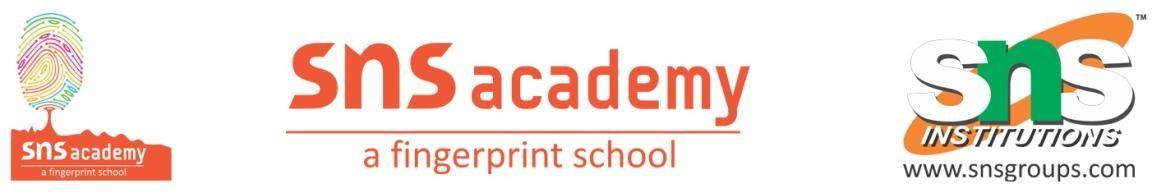  Grade: IV                                English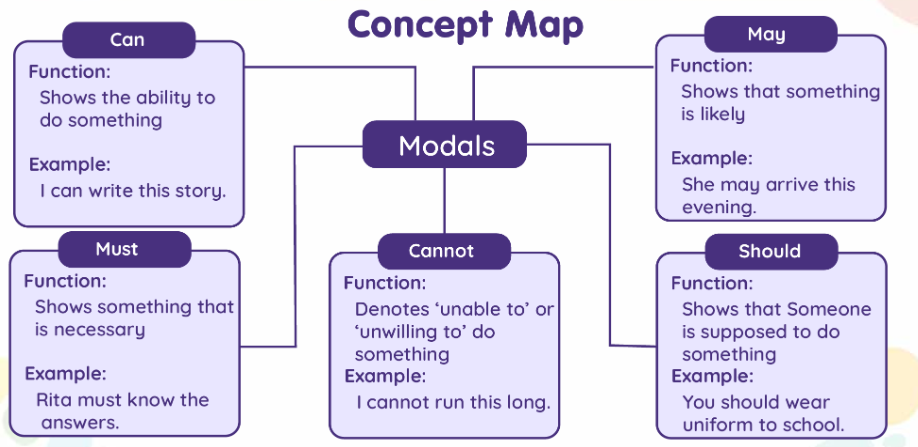 